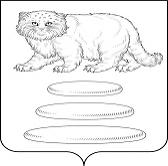 АДМИНИСТРАЦИЯ МУНИЦИПАЛЬНОГО РАЙОНА «СРЕТЕНСКИЙ РАЙОН» ЗАБАЙКАЛЬСКОГО КРАЯПОСТАНОВЛЕНИЕ10 февраля 2023 года	                     № 43г. СретенскОб утверждении перечня мероприятий, в целях софинансирования которых предоставляется дополнительная мера социальной поддержки отдельной категории граждан РФ в виде невзимания платы за присмотр и уход за их детьми, осваивающими образовательные программы в муниципальных дошкольных образовательных организациях Забайкальского краяВ целях реализации мероприятий государственной программы «Развитие образования», утвержденной Постановлением Правительства РФ  24 апреля 2014 года № 225, государственной программы Забайкальского края «Развитие образования Забайкальского края на 2014-2025 годы, Правилами предоставления и распределения субсидий из бюджета Забайкальского края местным бюджетам, утвержденным постановлением Правительства Забайкальского края от 14 февраля 2017 года № 29, руководствуясь Уставом муниципального района "Сретенский район» администрация муниципального района "Сретенский район" постановляет:1.Утвердить Перечень мероприятий, в целях софинансирования которых предоставляется дополнительная мера социальной поддержки отдельной категории граждан РФ в виде невзимания платы за присмотр и уход за их детьми, осваивающими образовательные программы в муниципальных дошкольных образовательных организациях Забайкальского края.2.Настоящее Постановление вступает в силу после его официального опубликования (обнародования) в порядке, установленном Уставом муниципального района «Сретенский район».                                           3.Настоящее Постановление опубликовать (обнародовать) в порядке, установленном Уставом муниципального района «Сретенский район».       4.Контроль за исполнением настоящего Постановления возложить на начальника Управления образованием Магона И.А.                                                                                    Глава администрации МР «Сретенский район»                                   Закурдаев А.С.       Приложение №1к постановлению администрациимуниципального района«Сретенский район»от 10 февраля 2023г №43  Перечень мероприятий, в целях которого предоставляется иной межбюджетный трансферт «Дополнительная мера социальной поддержки отдельной категории граждан РФ в виде невзимания платы за присмотр и уход за детьми, осваивающими образовательные программы в муниципальных дошкольных образовательных организациях Забайкальского края»Наименование мероприятийНаименование мероприятийСрок окончания реализацииВсегов том числе средства краевого бюджетаНаименование мероприятийСрок окончания реализациитекущий 2023гтекущий 2023гДополнительная мера социальной поддержки отдельной категории граждан Российской Федерации в виде не взимания платы за присмотр и уход за их детьми, осваивающими образовательные программы в муниципальных дошкольных образовательных организациях Забайкальского края31.12.2023г251700251700МДОУ детский сад с. Усть-Наринзор25000,0025000,00МДОУ детский сад №1 г. Сретенск90000,0090000,00МДОУ детский сад с. Алия10000,0010000,00МДОУ детский сад с. Фирсово10000,0010000,00МДОУ детский сад №3 пгт. Кокуй20000,0020000,00МДОУ детский сад №4 пгт. Кокуй50000,0050000,00МДОУ детский сад пгт. Усть-Кара46700,0046700,00